Ясыревский отделМБУК ВР «МЦБ» им. М. В. НаумоваГде добро, там свет.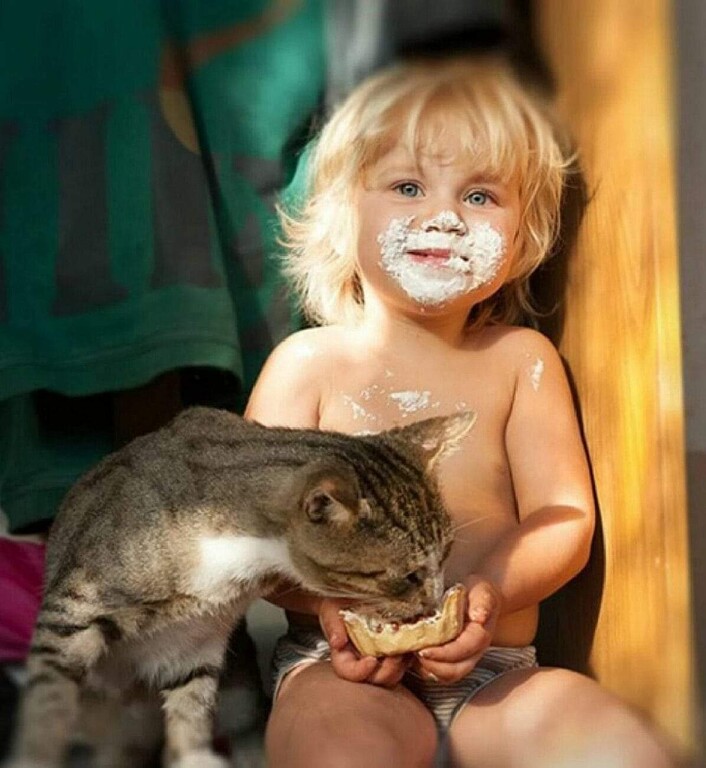 Рекомендательный Составитель:ведущий библиотекарь Ясыревского отделаМБУК ВР «МЦБ» им. М.В. НаумоваОдарчук Л.А.х. Ясырев2023 г.Уважаемые читатели! От всей души желаем никогда не терять веры во всё хорошее, всегда бороться за справедливость и милосердие, помогать доброте восторжествовать над злом! Предлагаем вам к прочтению 10 добрых книг.Шмитт, Эрик-Эмманюэль. Одетта 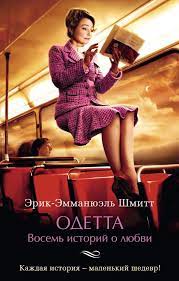 Эта книга представляет собой 8 рассказов о любви, добрых, трогательных, нежных, «исполненных спасительного оптимизма». Восемь зарисовок, изящных очерков, в которых при всем разнообразии эмоций вы не найдете губительных страстей, безысходности, смертельной тоски. Только чувственность, пронзительность, искренность — все неподдельные радости любви. Петрович, Горан. Атлас, составленный небом.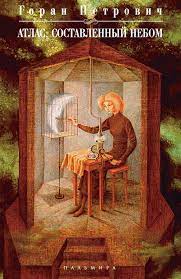 Волшебная сказка для взрослых, путешествие по страницам фантазии сербского автора, мир мечтаний и сновидений — все это об «Атласе, составленном небом». Эту книгу трудно пересказать: в ней аромат душицы, нежность акварельных красок и предельная концентрация чуда. Рекомендуется всем, кто устал от серых будней. Брэдбери, Рэй. Вино из одуванчиков. 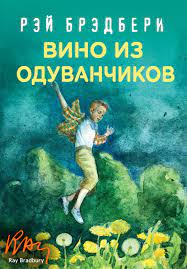 Войдите в светлый мир двенадцатилетнего мальчика и проживите с ним одно лето, наполненное событиями, радостными и печальными, загадочными и тревожными; лето, когда каждый день совершаются удивительные открытия, главное из которых — ты живой, ты дышишь, ты чувствуешь. Нестареющая классика, которая подарит вам солнечное настроение даже в дождливый день. Сент-Экзюпери, Антуан де. Маленький принц.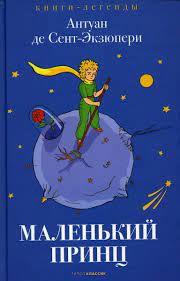 Если вы с ужасом понимаете, что стали слишком взрослыми — перестали смотреть на звездное небо и задавать вопросы, начали измерять жизнь цифрами, разлюбили цветы — перечитайте «Маленького принца». Это одна из тех книг, которые способны вернуть человеку самого себя. Фрай, Макс. Чужак. 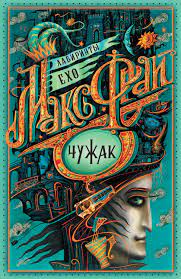 Фантастика и мистика, детективный сюжет и сказочные подробности, ироническая пародия и философская притча тщательно перемешаны и щедро сдобрены юмором, который с самого начала стал своеобразной визитной карточкой автора. Обыкновенный трамвай может оказаться средством для путешествий между мирами, а город, привидевшийся во сне, — сногсшибательной реальностью. Эрленд Лу «Наивно. Супер» 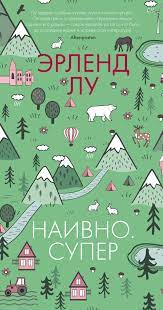 Самый известный роман Эрленда Лу о молодом человеке, переживающем «кризис середины жизни», только на первый взгляд кажется простым и смешным. Но если присмотреться, то увидишь, как эта оптимистичная книга умна и трогательна, как мастерски выписаны все детали. И поймешь, что «самая скверная альтернатива — это сделаться таким человеком, из-за которого мир станет хуже, чем есть». 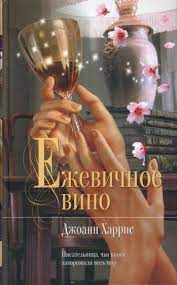 Харрис, Джоанн. Ежевичное вино.Книга о поисках себя, о переменах, о том, что магия окружает нас на каждом шагу, нужно только научиться ее видеть. История главного героя, который отправляется в деревню в поисках себя и счастья, может вдохновить миллионы людей поменять хоть что-то в своей жизни и начать относиться к ней проще и легче. Да, всего лишь сказка — но иногда всем нам, таким взрослым и рациональным, так не хватает сказки. Флэгг, Фэнни. Рай где-то рядом.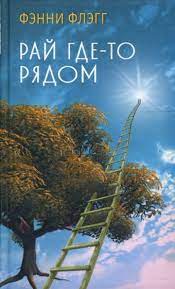 Концентрат обычного человеческого счастья ждет вас в романе Фэнни Флэгг. Только что неутомимая Элнер взобралась на фиговое дерево, чтобы собрать сладких спелых плодов, а в следующий миг она уже энергично общается с Господом Богом и обитателями Рая. Между тем на земле без Элнер начинается настоящий переполох. Потрясающе светлая книга о том, что рай действительно рядом — среди людей, которых мы любим. Нанетти, Анджела. Мой дедушка был вишней.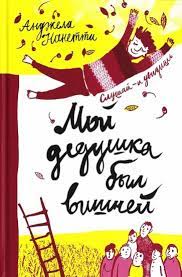 Старик Оттавиано посадил вишневое дерево, которое стало лучшим другом его внуку. И так появилась на свет история о необычном дедушке, который умел слушать растения и верил, что «человек не умирает, пока вишневые деревья продолжают жить для него». Крохотная книга, доказывающая простую мысль: жизнь есть чудо.Портер, Элинор. Поллианна. 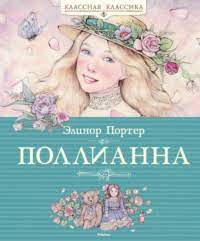 Легко ли видеть в жизни только светлые стороны? Наверное, все же нет: ведь мы все такие взрослые, обремененные кучей проблем и прекрасно знаем, что хорошего много не бывает. Но, если сделать радость игрой, а потом и принципом жизни, возможно, мы сумеем по-другому взглянуть на действительность? ...  «Где добро, там свет»: Подборка книг/ сост. ведущий библиотекарь Ясыревского отдела Л.А. Одарчук. - х. Ясырев: МБУК ВР «МЦБ» им. М.В. Наумова, 2023. - 4 с.